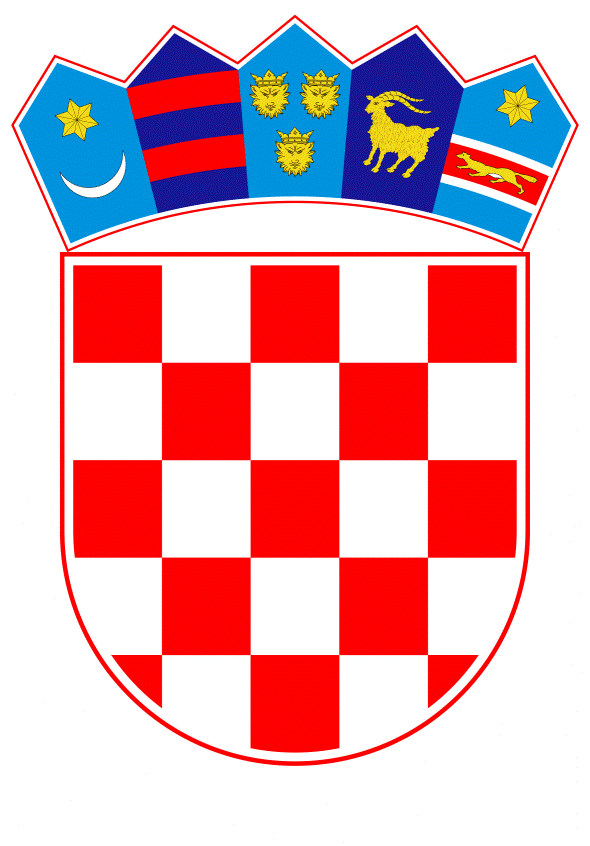 VLADA REPUBLIKE HRVATSKE		Zagreb, 30. prosinca 2020.________________________________________________________________________________________________________________________________________________________________________________________________________________________________Na temelju članka 31. stavka 2. Zakona o Vladi Republike Hrvatske (Narodne novine, br. 150/11, 119/14, 93/16 i 116/18) i članka 9. stavka 1. Zakona o poticanju razvoja malog gospodarstva (Narodne novine, br. 29/02, 63/07, 53/12, 56/13 i 121/16), Vlada Republike Hrvatske je na sjednici održanoj ___________ 2020. donijela O D L U K Uo usvajanju Izmjene Programa "Pojedinačna jamstva za ruralni razvoj" I.Usvaja se Izmjena Programa "Pojedinačna jamstva za ruralni razvoj" (Narodne novine, broj 57/18).Izmjena Programa iz stavka 1. ove točke sastavni je dio ove Odluke.II.Zahtjevi prema Programu iz točke I. ove Odluke zaprimljeni do dana stupanja na snagu ove Odluke, obradit će se po uvjetima iz Programa koji su bili na snazi na dan njihova zaprimanja.III.Ova Odluka stupa na snagu danom donošenja, a objavit će se u Narodnim novinama.KLASA:		URBROJ:		Zagreb, PREDSJEDNIKmr. sc. Andrej PlenkovićIZMJENA PROGRAMA "POJEDINAČNA JAMSTVA ZA RURALNI RAZVOJ" U Programu "Pojedinačna jamstva za ruralni razvoj" (Narodne novine, br. 57/18), točka 3. "ROK VAŽENJA PROGRAMA" mijenja se i glasi:"Ovaj Program stupa na snagu danom donošenja i važi do iskorištenja sredstava, a najkasnije do 31. prosinca 2023.".OBRAZLOŽENJESukladno Zaključku Vlade Republike Hrvatske od 17. ožujka 2020. predlaže se Izmjena Programa "Pojedinačna jamstva za ruralni razvoj" kao mjera za pomoć gospodarstvu Republike Hrvatske uslijed epidemije koronavirusa koja će biti implementirana u najkraćem mogućem roku.U Programu "Pojedinačna jamstva za ruralni razvoj" produžuje se rok važenja Programa sukladno Uredbi komisije (EU) 2019/316 od 21. veljače 2019. o izmjeni Uredbe (EU) br. 1408/2013 o primjeni članaka 107. i 108. Ugovora o funkcioniranju Europske unije na potpore de minimis u poljoprivrednom sektoru (C/2019/1310, SL L 51I od 22.2.2019.) i Uredbi komisije (EU) 2020/972 оd 2. srpnja 2020. o izmjeni Uredbe (EU) br. 1407/2013 u pogledu njezina produljenja i o izmjeni Uredbe (EU) br. 651/2014 u pogledu njezina produljenja i odgovarajućih prilagodbi (C/2020/4349, SL L 215 od 7.7.2020.)Obzirom da Program važi do 31. prosinca 2020. godine, predmetnom izmjenom omogućiti će se  dulji rok prijave poduzetnika na navedeni Program do iskorištenja sredstava, a najkasnije do 31. prosinca 2023. godine. Temeljem članka 9. stavka 1. Zakona o poticanju razvoja malog gospodarstva (Narodne novine, br. 29/02, 63/07, 53/12, 56/13 i 121/16) Vlada Republike Hrvatske, na prijedlog Ministarstva gospodarstva i održivog razvoja, utvrđuje kriterije i uvjete za davanje jamstava za kredite.Slijedom navedenog, predlaže se donošenje Odluke o usvajanju Izmjena Program "Pojedinačna jamstva za ruralni razvoj" Hrvatske agencije za malo gospodarstvo, inovacije i investicije.Predlagatelj:Ministarstvo gospodarstva i održivog razvojaPredmet:Prijedlog odluke o usvajanju Izmjene  Programa "Pojedinačna jamstva za ruralni razvoj" 